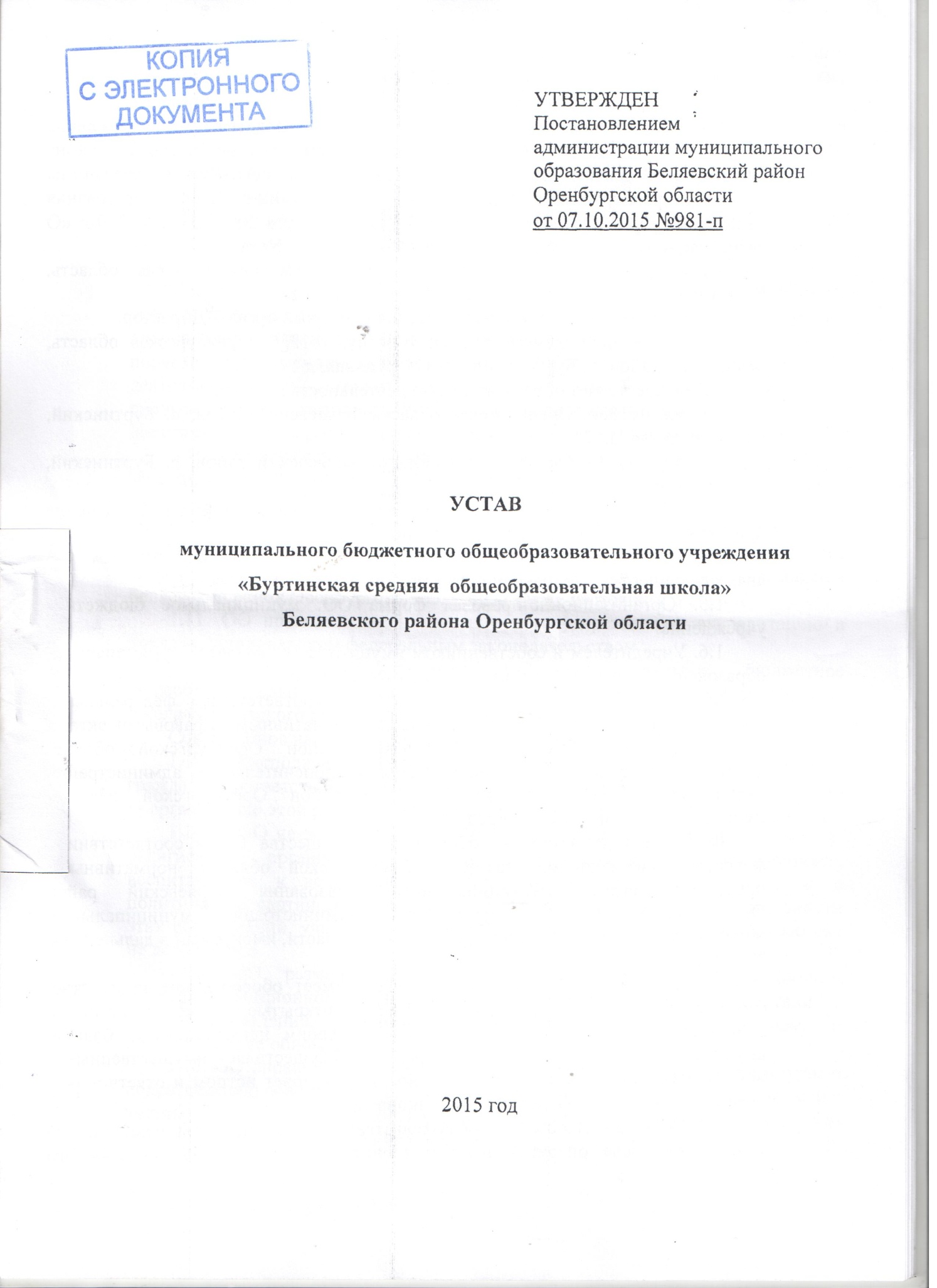 Общие положения1.1. Муниципальное бюджетное общеобразовательное учреждение «Буртинская средняя общеобразовательная школа» Беляевского района Оренбургской области (далее – ОО – образовательная организация)  создано на основании распоряжения главы администрации муниципального образования  Беляевский район Оренбургской области от 14 августа 2001  года № 339-р «О регистрации муниципальных учреждений района и их Уставов».1.2. Место нахождения ОО Россия, 461336, Оренбургская область, Беляевский район, п. Буртинский, ул. Спортивная, д.17.По данному адресу размещается Исполнительный орган – Директор.Место хранения документов ОО Россия, 461336, Оренбургская область, Беляевский район, п. Буртинский, ул. Спортивная, д.17.ОО осуществляет образовательную деятельность по адресу: Россия, 461336, Оренбургская область, Беляевский район, п. Буртинский, ул. Спортивная, д.17, Россия, 461336, Оренбургская область, Беляевский район, п. Буртинский, ул. Торговая, д.17.1.3. ОО является некоммерческой организацией и не ставит извлечение прибыли основной целью своей деятельности.1.4. По типу реализуемых основных образовательных программ ОО является общеобразовательной организацией.1.5. Организационно-правовая форма ОО: муниципальное бюджетное учреждение.1.6. Учредителем и собственником имущества ОО является муниципальное образование Беляевский район Оренбургской области.Функции и полномочия учредителя ОО в соответствии с федеральными законами, законами Оренбургской области, нормативными правовыми актами муниципального образования Беляевский район Оренбургской области осуществляет отдел образования, опеки и попечительства администрации муниципального образования Беляевский район Оренбургской области, именуемый в дальнейшем "Учредитель".Функции и полномочия собственника имущества ОО в соответствии с федеральными законами, законами Оренбургской области, нормативными правовыми актами муниципального образования Беляевский район Оренбургской области осуществляет администрация муниципального образования Беляевский район Оренбургской области, именуемый в дальнейшем "Собственник".1.7. ОО является юридическим лицом, имеет обособленное имущество, самостоятельный баланс, лицевые счета, открытые в соответствии с действующим законодательством печать, со своим наименованием, бланки, штампы. ОО от своего имени приобретает и осуществляет имущественные и неимущественные права, несет обязанности, выступает истцом и ответчиком в суде в соответствии с федеральными законами.1.8. ОО отвечает по своим обязательствам всем имуществом, находящимся у него на праве оперативного управления, за исключением недвижимого имущества и особо ценного движимого имущества, закрепленного за ним учредителем или приобретенным ОО за счет средств, выделенных ему учредителем на приобретение этого имущества.По обязательствам ОО, связанным с причинением вреда гражданам, при недостаточности имущества ОО, на которое может быть обращено взыскание, субсидиарную ответственность несет Собственник имущества ОО.ОО не отвечает по обязательствам Собственника.1.9. Муниципальное задание для ОО в соответствии с предусмотренными настоящим Уставом основными видами деятельности формирует и утверждает учредитель. ОО не вправе отказаться от его выполнения.Сверх муниципального задания ОО вправе выполнять работы, оказывать услуги, относящиеся к его основной деятельности, для граждан и юридических лиц за плату и на одинаковых при оказании однородных услуг условиях в порядке, установленном федеральными законами. Наряду с видами основной деятельности ОО может осуществлять иные виды деятельности, предусмотренные настоящим Уставом, лишь постольку, поскольку это служит достижению целей, ради которых ОО создано, и соответствующие этим целям.1.10. ОО осуществляет свою деятельность в соответствии с Федеральным законом от 29.12.2012 № 273-ФЗ "Об образовании в Российской Федерации", Федеральным законом от 12.01.1996 № 7-ФЗ "О некоммерческих организациях", другими федеральными законами и нормативными правовыми актами РФ, законами и иными правовыми актами Оренбургской области, нормативными актами органов местного самоуправления муниципального образования Беляевский район Оренбургской области, а также настоящим Уставом.1.11. ОО проходит лицензирование и государственную аккредитацию в порядке, установленном федеральным законодательством.1.12. Полное наименование ОО: муниципальное бюджетное общеобразовательное учреждение «Буртинская средняя общеобразовательная школа» Беляевского района Оренбургской области.Сокращенное наименование ОО: МБОУ «Буртинская СОШ»1.13. ОО исполняет обязанности по организации и ведению воинского учета граждан в соответствии с требованиями законодательства РФ. Ответственность за организацию этой работы возлагается на Директора.1.14. В ОО не допускается создание и деятельность политических партий, религиозных организаций (объединений). Принуждение обучающихся, воспитанников к вступлению в общественные объединения, в т. ч. в политические партии, а также принудительное привлечение их к деятельности этих объединений, участию в агитационных кампаниях и политических акциях не допускается.1.15. ОО размещает на официальном сайте в информационно-телекоммуникационной сети "Интернет" информацию в соответствии с перечнем сведений, установленных федеральным законодательством, и обеспечивает ее обновление.1.16. ОО вправе с согласия Учредителя открывать различные структурные подразделения, обеспечивающие осуществление образовательной деятельности с учетом уровня и направленности реализуемых образовательных программ, форм обучения и режима пребывания обучающихся.Структурные подразделения образовательной организации, в т. ч. филиалы и представительства, не являются юридическими лицами и действуют на основании Устава и положения о соответствующем структурном подразделении, утвержденного Директором ОО.Руководители обособленных структурных подразделений ОО действуют на основании доверенности Директора ОО.2. Предмет, цели, виды деятельности  и уровни основных общеобразовательных программ ОО2.1. Предметом деятельности ОО является оказание услуг по реализации предусмотренных федеральными законами, законами Оренбургской области, нормативными правовыми актами РФ и муниципальными правовыми актами органов местного самоуправления муниципального образования Беляевский район Оренбургской области в сфере образования.2.2. ОО осуществляет обучение и воспитание в интересах личности, общества, государства, обеспечивает охрану здоровья и создает благоприятные условия для разностороннего развития личности, в т. ч. возможности удовлетворения потребности обучающегося в самообразовании и получении дополнительного образования.2.3. Целями деятельности, для которых создано ОО, являются:– формирование общей культуры личности обучающихся на основе усвоения обязательного минимума содержания общеобразовательных программ, их адаптация к жизни в обществе, создание основы для осознанного выбора и последующего освоения профессиональных образовательных программ;– воспитание у обучающихся гражданственности, трудолюбия, уважения к правам и свободам человека, любви к окружающей природе, Родине, семье, формирование здорового образа жизни;– создание условий для реализации гражданами Российской Федерации гарантированного государством права на получение общедоступного и бесплатного дошкольного, начального общего, основного общего и среднего общего образования.2.4. ОО осуществляет следующие основные виды деятельности:– реализация основных общеобразовательных программ: образовательные программы дошкольного образования, образовательные программы начального общего образования, образовательные программы основного общего образования, образовательные программы среднего общего образования;– реализация дополнительных общеразвивающих программ научно-технической, спортивно-технической, культурологической, физкультурно-спортивной, туристско-краеведческой, эколого-биологической, военно-патриотической, социально-педагогической, социально-экономической, естественнонаучной, художественно-эстетической направленности;– ведение консультационной, просветительской деятельности, деятельности в сфере охраны здоровья граждан и иной не противоречащей целям создания образовательной организации деятельности, в том числе осуществление организации отдыха и оздоровления обучающихся в каникулярное время (с дневным пребыванием);– проведение промежуточной и итоговой аттестации для экстернов;– осуществление присмотра и ухода за детьми: при содержании детей дошкольного возраста; в группах  продлённого дня; в группах кратковременного пребывания.2.5. В соответствии с предусмотренными в п. 2.4. основными видами деятельности ОО выполняет муниципальное задание, которое формируется и утверждается Учредителем. 2.6. ОО вправе сверх установленного муниципального задания, а также в случаях, определенных федеральными законами, в пределах установленного муниципального задания оказывать услуги, относящиеся к основным видам деятельности, предусмотренным 2.4. настоящего Устава, в целях, указанных в п. 2.2 настоящего Устава, для граждан и юридических лиц за плату и на одинаковых при оказании одних и тех же услуг условиях.2.7. ОО вправе осуществлять виды деятельности (в т. ч. приносящие доход), не относящиеся к основным, лишь постольку, поскольку это служит достижению целей, ради которых оно создано. Доход от оказания платных образовательных услуг используется ОО в соответствии с уставными целями. Оказание платных дополнительных образовательных услуг, не предусмотренных муниципальным заданием регулируется локальным актом «Положение о порядке предоставления платных образовательных услуг»2.8. Виды деятельности, требующие в соответствии с законодательством РФ лицензирования, могут осуществляться ОО после получения соответствующей лицензии.ОО не вправе осуществлять виды деятельности, приносящей доход, оказывать платные услуги и работы, не указанные в локальном акте «Положение о порядке предоставления платных образовательных услуг».2.9. Доходы, полученные ОО от приносящей доход деятельности, поступают в самостоятельное распоряжение ОО. Имущество, приобретенное ОО за счет средств, полученных от приносящей доход деятельности, учитывается обособленно и поступает в самостоятельное распоряжение ОО в соответствии с законодательством РФ.2.10. ОО создает необходимые условия для работы медицинской организации, осуществляет контроль его работы в целях охраны и укрепления здоровья обучающихся и работников.Организация первичной медико-санитарной помощи обучающимся в ОО осуществляется закрепленным за ОО медицинским персоналом, который наряду с администрацией ОО несет ответственность за проведение профилактических и санитарно-противоэпидемических мероприятий. ОО безвозмездно предоставляет медицинской организации помещение для осуществления медицинской деятельности. ОО в пределах своей компетенции создает условия для охраны здоровья обучающихся, обеспечивает:– текущий контроль за состоянием здоровья обучающихся;– проведение санитарно-гигиенических, профилактических и оздоровительных мероприятий, обучение и воспитание в сфере охраны здоровья граждан в Российской Федерации;– соблюдение государственных санитарно-эпидемиологических правил и нормативов;– расследование и учет несчастных случаев с обучающимися и работниками ОО во время пребывания в организации.2.11. Создание условий для организации питания возлагается на ОО. В ОО оборудуются помещения для питания обучающихся, соответствующие гигиеническим и строительным нормам (СанПиН, СНИП).2.12. ОО в установленном порядке при наличии необходимых материально-технических условий и кадрового обеспечения (в пределах выделенных средств) может открывать группы кратковременного пребывания детей, группы продлённого дня.2.13. ОО в установленном порядке при наличии необходимых материально-технических условий и кадрового обеспечения (в пределах выделенных средств) по решению Учредителя может открывать группы, реализующие программы дошкольного образования, лагерь дневного пребывания.2.14. Образовательная деятельность в группах, реализующих программы дошкольного образования, осуществляется на основании требований, предъявляемых Федеральным государственным образовательным стандартом дошкольного образования и соответствующими действующими СанПиН, иными нормативными актами федерального, регионального и муниципального уровня.2.15. Комплектование групп дошкольного образования осуществляется в порядке, установленном соответствующим административным регламентом отдела образования, опеки и попечительства администрации муниципального района Беляевский район Оренбургской.2.16. При реализации дополнительных образовательных программ деятельность обучающихся осуществляется в различных объединениях по интересам (клубах, секциях, группах, кружках, студиях, ансамбле, театре и других формах).2.17. ОО осуществляет образовательную деятельность в соответствии с уровнем основных общеобразовательных программ:дошкольное образование;начальное общее образование (нормативный срок освоения 4 года);основное общее образование (нормативный срок освоения 5 лет);среднее общее образование (нормативный срок освоения 2 года).2.18. Дошкольное образование направлено на формирование общей культуры, развитие физических, интеллектуальных, нравственных, эстетических и личностных качеств, формирование предпосылок учебной деятельности, сохранение и укрепление здоровья детей дошкольного возраста.Начальное общее образование направлено на формирование личности обучающегося, развитие его индивидуальных способностей, положительной мотивации и умений в учебной деятельности (овладение чтением, письмом, счетом, основными навыками учебной деятельности, элементами теоретического мышления, простейшими навыками самоконтроля, культурой поведения и речи, основами личной гигиены и здорового образа жизни).Основное общее образование направлено на становление и формирование личности обучающегося (формирование нравственных убеждений, эстетического вкуса и здорового образа жизни, высокой культуры межличностного и межэтнического общения, овладение основами наук, государственным языком Российской Федерации, навыками умственного и физического труда, развитие склонностей, интересов, способности к социальному самоопределению).Среднее общее образование направлено на дальнейшее становление и формирование личности обучающегося, развитие интереса к познанию и творческих способностей обучающегося, формирование навыков самостоятельной учебной деятельности на основе индивидуализации и профессиональной ориентации содержания среднего общего образования, подготовку обучающегося к жизни в обществе, самостоятельному жизненному выбору, продолжению образования и началу профессиональной деятельности.Организация образовательной деятельности по образовательным программам дошкольного, начального общего, основного общего и среднего общего образования может быть основана на дифференциации содержания с учетом образовательных потребностей и интересов обучающихся, обеспечивающих углубленное изучение отдельных учебных предметов, предметных областей соответствующей образовательной программы (профильное обучение).Начальное общее образование, основное общее образование, среднее общее образование являются обязательными уровнями образования. Обучающиеся, не освоившие основной образовательной программы начального общего и (или) основного общего образования, не допускаются к обучению на следующих уровнях общего образования. Требование обязательности среднего общего образования применительно к конкретному обучающемуся сохраняет силу до достижения им возраста восемнадцати лет, если соответствующее образование не было получено обучающимся ранее.2.19. Обучение и воспитание в ОО, а также организация образовательной деятельности регулируется локальными актами, предусмотренными в п. 8.1 настоящего Устава.3. Права и обязанности участников образовательных отношений3.1. К участникам образовательных отношений относятся обучающиеся, их родители (законные представители), педагогические работники и их представители, ОО.3.2. Обучающиеся имеют право на:– выбор организации, осуществляющей образовательную деятельность, формы получения образования и формы обучения после получения основного общего образования или после достижения восемнадцати лет;– предоставление условий для обучения с учетом особенностей их психофизического развития и состояния здоровья, в т. ч. получение социально-педагогической и психологической помощи, бесплатной психолого-медико-педагогической коррекции;– обучение по индивидуальному учебному плану, в т. ч. ускоренное обучение, в пределах осваиваемой образовательной программы в порядке, установленном локальными нормативными актами;– выбор факультативных и элективных учебных предметов, курсов, дисциплин (модулей) из перечня, предлагаемого ОО;– освоение наряду с учебными предметами, курсами, дисциплинами (модулями) по осваиваемой образовательной программе любых других учебных предметов, курсов, дисциплин (модулей), преподаваемых в ОО, в установленном порядке;– отсрочку от призыва на военную службу, предоставляемую в соответствии с Федеральным законом от 28 марта 1998 года N 53-ФЗ "О воинской обязанности и военной службе";– перевод для получения образования по другой форме обучения в порядке, установленном законодательством об образовании;– уважение человеческого достоинства, защиту от всех форм физического и психического насилия, оскорбления личности, охрану жизни и здоровья;– свободу совести, информации, свободное выражение собственных взглядов и убеждений;– каникулы – плановые перерывы при получении образования для отдыха и иных социальных целей в соответствии с законодательством об образовании и календарным учебным графиком;– перевод в другую образовательную организацию, реализующую образовательную программу соответствующего уровня, в порядке, предусмотренном федеральным органом исполнительной власти, осуществляющим функции по выработке государственной политики и нормативно-правовому регулированию в сфере образования;– участие в управлении ОО в порядке, установленном Уставом;– ознакомление со свидетельством о государственной регистрации, с уставом, с лицензией на осуществление образовательной деятельности, со свидетельством о государственной аккредитации, с учебной документацией, другими документами, регламентирующими организацию и осуществление образовательной деятельности в ОО;– обжалование актов ОО в установленном законодательством Российской Федерации порядке;– бесплатное пользование библиотечно-информационными ресурсами, учебной, производственной, научной базой;– пользование в порядке, установленном локальными нормативными актами ОО, лечебно-оздоровительной инфраструктурой, объектами культуры и объектами спорта ОО;– развитие своих творческих способностей и интересов, включая участие в конкурсах, олимпиадах, выставках, смотрах, физкультурных мероприятиях, спортивных мероприятиях, в т. ч. в официальных спортивных соревнованиях, и других массовых мероприятиях;– поощрение за успехи в учебной, физкультурной, спортивной, общественной, научной, научно-технической, творческой, экспериментальной и инновационной деятельности;– посещение по своему выбору мероприятий, которые проводятся в организации, осуществляющей образовательную деятельность, и не предусмотрены учебным планом, в порядке, установленном локальными нормативными актами. Привлечение обучающихся без их согласия и несовершеннолетних обучающихся без согласия их родителей (законных представителей) к труду, не предусмотренному образовательной программой, запрещается;– иные права, предусмотренные нормативными правовыми актами Российской Федерации, локальными нормативными актами.3.3. Обучающиеся обязаны:– добросовестно осваивать образовательную программу, выполнять индивидуальный учебный план, в т. ч. посещать предусмотренные учебным планом или индивидуальным учебным планом учебные занятия, осуществлять самостоятельную подготовку к занятиям, выполнять задания, данные педагогическими работниками в рамках образовательной программы;– выполнять требования устава ОО, правил внутреннего распорядка и иных локальных нормативных актов ОО;– заботиться о сохранении и об укреплении своего здоровья, стремиться к нравственному, духовному и физическому развитию и самосовершенствованию;– уважать честь и достоинство других обучающихся и работников ОО, не создавать препятствий для получения образования другими обучающимися;– бережно относиться к имуществу ОО;– иметь внешний вид, соответствующий требованиям к одежде обучающихся, установленным локальным нормативным актом ОО.3.4. Обучающимся запрещается:– приносить, передавать или употреблять в ОО табачные изделия, спиртные напитки, токсические, наркотические вещества и их прекурсоры, а также приносить оружие и взрывчатые вещества, иные вещества и предметы, запрещенные к обороту в Российской Федерации;– применять физическую силу для выяснения отношений, запугивания, вымогательства;– использовать непристойные выражения, жесты и ненормативную лексику, а также допускать выражения, унижающие человеческое достоинство, направленные на разжигание национальной и (или) религиозной розни;– пропускать занятия без уважительных причин.3.5. Родители (законные представители) имеют право:– выбирать до завершения получения ребенком основного общего образования с учетом мнения ребенка, а также с учетом рекомендаций психолого-медико-педагогической комиссии (при их наличии) формы получения образования и формы обучения, язык, языки образования, факультативные и элективные учебные предметы, курсы, дисциплины (модули) из перечня, предлагаемого ОО;– дать ребенку дошкольное, начальное общее, основное общее, среднее общее образование в семье. Ребенок, получающий образование в семье, по решению его родителей (законных представителей) с учетом его мнения на любом этапе обучения вправе продолжить образование в ОО;– знакомиться с уставом ОО, лицензией на осуществление образовательной деятельности, со свидетельством о государственной аккредитации, с учебно-программной документацией и другими документами, регламентирующими организацию и осуществление образовательной деятельности;– знакомиться с содержанием образования, используемыми методами обучения и воспитания, образовательными технологиями, а также с результатами успеваемости своих детей;– защищать права и законные интересы своих детей;– получать информацию обо всех видах планируемых обследований (психологических, психолого-педагогических) обучающихся, давать согласие на проведение таких обследований или участие в таких обследованиях, отказаться от их проведения или участия в них, получать информацию о результатах проведенных обследований обучающихся;– присутствовать при обследовании детей психолого-медико-педагогической комиссией, обсуждении результатов обследования и рекомендаций, полученных по результатам обследования, высказывать свое мнение относительно предлагаемых условий для организации обучения и воспитания детей;– принимать участие в управлении ОО, в формах, определяемых законодательством Российской Федерации и настоящим Уставом;– обжаловать решения администрации, касающиеся образовательной деятельности в отношении их ребенка в комиссии по урегулированию споров между участниками образовательных отношений.3.6. Родители (законные представители) несовершеннолетних обучающихся обязаны:– заложить основы физического, нравственного и интеллектуального развития личности ребенка;– обеспечить получение детьми общего образования;– соблюдать Устав ОО, правила внутреннего распорядка ОО, правила проживания обучающихся в интернатах (при наличии), требования локальных нормативных актов, которые устанавливают режим занятий обучающихся, порядок регламентации образовательных отношений между ОО и обучающимися и (или) их родителями (законными представителями) и оформления возникновения, приостановления и прекращения этих отношений;– уважать честь и достоинство обучающихся и работников ОО.3.7. В целях защиты своих прав обучающиеся, родители (законные представители) несовершеннолетних обучающихся самостоятельно или через своих представителей вправе:– направлять в органы управления ОО обращения о применении к ее работникам, нарушающим и (или) ущемляющим права обучающихся, родителей (законных представителей) несовершеннолетних обучающихся, дисциплинарных взысканий. Такие обращения подлежат обязательному рассмотрению указанными органами с привлечением обучающихся, родителей (законных представителей) несовершеннолетних обучающихся;– обращаться в комиссию по урегулированию споров между участниками образовательных отношений, в т. ч. по вопросам о наличии или об отсутствии конфликта интересов педагогического работника;– использовать не запрещенные законодательством Российской Федерации иные способы защиты прав и законных интересов.3.8. Комиссия по урегулированию споров между участниками образовательных отношений создается в целях урегулирования разногласий между участниками образовательных отношений по вопросам реализации права на образование, в т. ч. в случаях возникновения конфликта интересов педагогического работника, применения локальных нормативных актов, обжалования решений о применении к обучающимся дисциплинарного взыскания. Порядок создания, организации работы, принятия решений комиссией и их исполнения устанавливается соответствующим локальным актом ОО.3.9. Работники ОО имеют право на:– участие в управлении ОО в порядке, определяемом Уставом;– защиту профессиональной чести и достоинства;– иные права, предусмотренные нормативными правовыми актами федерального, регионального и муниципального уровня.3.10. Работники ОО обязаны:– соблюдать Устав ОО, правила внутреннего трудового распорядка, иные локальные нормативные акты ОО;– соблюдать правовые, нравственные и этические нормы, следовать требованиям профессиональной этики;– уважать честь и достоинство обучающихся и других участников образовательных отношений;– соответствовать требованиям квалификационных характеристик и профессиональных стандартов;– проходить аттестацию на соответствие занимаемой должности в установленном порядке и систематически повышать свой профессиональный уровень;– выполнять условия трудового договора;– заботиться о защите прав и свобод обучающихся, уважать права родителей (законных представителей);– проходить в установленном законодательством Российской Федерации порядке обучение и проверку знаний и навыков в области охраны труда;– исполнять иные обязанности, предусмотренные федеральными законами.3.11. Педагогические работники пользуются следующими академическими правами и свободами:свобода преподавания, свободное выражение своего мнения, свобода от вмешательства в профессиональную деятельность;свобода выбора и использования педагогически обоснованных форм, средств, методов обучения и воспитания;право на творческую инициативу, разработку и применение авторских программ и методов обучения и воспитания в пределах реализуемой образовательной программы, отдельного учебного предмета, курса, дисциплины (модуля);право на выбор учебников, учебных пособий, материалов и иных средств обучения и воспитания в соответствии с образовательной программой и в порядке, установленном законодательством об образовании;право на участие в разработке образовательных программ, в том числе учебных планов, календарных учебных графиков, рабочих учебных предметов, курсов, дисциплин (модулей), методических материалов и иных компонентов образовательных программ;право на осуществление научной, научно-технической, творческой, исследовательской деятельности, участие в экспериментальной и международной деятельности, разработках и во внедрении инноваций;право на бесплатное пользование библиотеками и информационными ресурсами, а также доступ в порядке, установленном локальными нормативными актами организации, осуществляющей образовательную деятельность, к информационно-телекоммуникационным сетям и базам данных, учебным и методическим материалам, музейным фондам, материально-техническим средствам обеспечения образовательной деятельности, необходимым для качественного осуществления педагогической, научной или исследовательской деятельности в организациях, осуществляющих образовательную деятельность;право на бесплатное пользование образовательными, методическими и научными услугами организации, осуществляющей образовательную деятельность, в порядке, установленном законодательством Российской Федерации или локальными нормативными актами;право на участие в управлении ОО, в том числе в коллегиальных органах управления, в порядке, установленном уставом ОО;право на участие в обсуждении вопросов, относящихся к деятельности ОО, в том числе через органы управления и общественные организации;право на объединение в общественные профессиональные организации в формах и в порядке, которые установлены законодательством Российской Федерации;право на обращение в комиссию по урегулированию споров между участниками образовательных отношений;право на защиту профессиональной чести и достоинства, на справедливое и объективное расследование нарушения норм профессиональной этики педагогических работников.право на сокращенную продолжительность рабочего времени;право на дополнительное профессиональное образование по профилю педагогической деятельности не реже чем один раз в три года; право на ежегодный основной удлиненный оплачиваемый отпуск, продолжительность которого определяется Правительством Российской Федерации;право на длительный отпуск сроком до одного года не реже чем через каждые десять лет непрерывной педагогической работы в порядке, установленном федеральным органом исполнительной власти, осуществляющим функции по выработке государственной политики и нормативно-правовому регулированию в сфере образования; право на досрочное назначение трудовой пенсии по старости в порядке, установленном законодательством Российской Федерации;иные трудовые права, меры социальной поддержки, установленные федеральными законами и законодательными актами субъектов Российской Федерации.Академические права и свободы осуществляюся с соблюдением прав и свобод других участников образовательных отношений, требований законодательства Российской Федерации, норм профессиональной этики педагогических работников, закрепленных в локальных нормативных актах ОО.3.12. Педагогические работники обязаны:– соблюдать Устав ОО, положение о специализированном структурном образовательном подразделении организации, осуществляющей обучение, правила внутреннего трудового распорядка, иные локальные нормативные акты ОО;– осуществлять свою деятельность на высоком профессиональном уровне, обеспечивать в полном объеме реализацию преподаваемых учебных предметов, курсов, дисциплин (модулей) в соответствии с утвержденной рабочей программой;– соблюдать правовые, нравственные и этические нормы, следовать требованиям профессиональной этики;– уважать честь и достоинство обучающихся и других участников образовательных отношений;– развивать у обучающихся познавательную активность, самостоятельность, инициативу, творческие способности, формировать гражданскую позицию, способность к труду и жизни в условиях современного мира, формировать у обучающихся культуру здорового и безопасного образа жизни;– применять педагогически обоснованные и обеспечивающие высокое качество образования формы, методы обучения и воспитания;– учитывать особенности психофизического развития обучающихся и состояние их здоровья, соблюдать специальные условия, необходимые для получения образования лицами с ограниченными возможностями здоровья, взаимодействовать при необходимости с медицинскими организациями;– проходить аттестацию на соответствие занимаемой должности в порядке, установленном законодательством об образовании;– проходить в порядке, установленном законодательством Российской Федерации, обучение и проверку знаний и навыков в области охраны труда;– проходить в соответствии с трудовым законодательством предварительные при поступлении на работу и периодические медицинские осмотры, а также внеочередные медицинские осмотры по направлению ОО;– выполнять иные обязанности, предусмотренные федеральными законами.4. Управление ОО4.1. Управление ОО осуществляется в соответствии с федеральными законами, иными нормативными правовыми актами и настоящим Уставом на основе сочетания принципов единоначалия и коллегиальности.4.2. К компетенции Учредителя относятся:– создание ОО (в т. ч. путем изменения типа существующего муниципального учреждения), его реорганизация и ликвидация;– утверждение Устава ОО, а также вносимых в него изменений;– назначение Директора ОО и прекращение его полномочий, а также заключение и прекращение трудового договора с ним;– определение предельно допустимого значения просроченной кредиторской задолженности ОО, превышение которого влечет расторжение трудового договора с Директором ОО по инициативе работодателя в соответствии с Трудовым кодексом Российской Федерации от 30.12.2001 № 197-ФЗ;– формирование и утверждение муниципального задания на оказание муниципальных услуг (выполнение работ) юридическим и физическим лицам (далее – муниципальное задание) в соответствии с предусмотренными уставом ОО основными видами деятельности;– предварительное согласование совершения ОО крупных сделок, соответствующих критериям, установленным Федеральным законом от 12.01.1996 № 7-ФЗ «О некоммерческих организациях»;– принятие решения об одобрении сделок с участием ОО, в совершении которых имеется заинтересованность, определяемая в соответствии с критериями, установленными Федеральным законом от 12.01.1996 № 7-ФЗ «О некоммерческих организациях»;– предварительное согласование сделки по распоряжению недвижимым имуществом ОО, в т. ч. передаче его в аренду;– согласование распоряжения особо ценным движимым имуществом, закрепленным за ОО Учредителем или приобретенным ОО за счет средств, выделенных ему Учредителем на приобретение такого имущества;– определение перечня особо ценного движимого имущества;– закрепление муниципального имущества за ОО на праве оперативного управления, а также изъятие такого имущества;– установление порядка определения платы для физических и юридических лиц за услуги (работы), относящиеся к основным видам деятельности ОО, оказываемые им сверх установленного муниципального задания, а также в случаях, определенных федеральными законами, в пределах установленного муниципального задания;– согласование внесения ОО имущества, за исключением особо ценного движимого имущества, в уставный (складочный) капитал хозяйственных обществ или передачи им такого имущества иным образом в качестве их учредителя или участника;– согласование в случаях, предусмотренных федеральными законами, передачи некоммерческим организациям в качестве их учредителя или участника имущества, за исключением особо ценного движимого имущества, закрепленного за ОО Учредителем или приобретенного ОО за счет средств, выделенных ему Учредителем на приобретение такого имущества, и недвижимого имущества;– финансовое обеспечение выполнения муниципального задания;– утверждение плана финансово-хозяйственной деятельности ОО;– осуществление контроля за деятельностью ОО в соответствии с законодательством Российской Федерации;– утверждения отчета о результатах деятельности ОО и об использовании закрепленного за ним муниципального имущества;– контроль финансово-хозяйственной деятельности ОО;– финансовое обеспечение ОО;– издание нормативных документов в пределах своей компетенции;– осуществление иных полномочий, установленных действующим законодательством.4.3. Единоличным исполнительным органом ОО является Директор, который осуществляет текущее руководство деятельностью ОО.Директор ОО назначается и освобождается от занимаемой должности приказом начальника отдела образования, опеки и попечительства администрации муниципального образования Беляевский район Оренбургской области в соответствии с трудовым законодательством Российской Федерации на основании трудового договора (срок полномочий Директора ОО регулируется трудовым договором). 4.3.1 Директор осуществляет руководство деятельностью ОО в соответствии с законодательством РФ и настоящим Уставом, несет ответственность за деятельность ОО. Директор имеет право передать часть своих полномочий заместителям, а также руководителям обособленных структурных подразделений, в т. ч. временно на период своего отсутствия.4.3.2. Директор ОО организует и проводит в жизнь выполнение решений Учредителя по вопросам деятельности ОО, принятым в рамках компетенции Учредителя.4.3.3. Директор ОО без доверенности действует от имени ОО, в т. ч.:– заключает гражданско-правовые и трудовые договоры от имени ОО, утверждает штатное расписание ОО, должностные инструкции работников и положения о структурных подразделениях;– утверждает план финансово-хозяйственной деятельности ОО, его годовую и бухгалтерскую отчетность;– принимает локальные нормативные акты, регламентирующие деятельность ОО по вопросам, отнесенным к его компетенции настоящим Уставом, в порядке, установленном настоящим Уставом;– обеспечивает открытие лицевых счетов в финансовом органе Беляевского района;– обеспечивает своевременную уплату налогов и сборов в порядке и размерах, определяемых налоговым законодательством РФ, представляет в установленном порядке статистические, бухгалтерские и иные отчеты;– выдает доверенности на право представительства от имени ОО, в т. ч. доверенности с правом передоверия;– издает приказы и распоряжения, дает поручения и указания, обязательные для исполнения всеми работниками ОО;– контролирует работу и обеспечивает эффективное взаимодействие структурных подразделений ОО.4.3.4. Директор ОО осуществляет также следующие полномочия:– обеспечивает соблюдение законности в деятельности ОО;– планирует и организует работу ОО в целом и образовательный процесс в частности, осуществляет контроль за ходом и результатами образовательного процесса, отвечает за качество и эффективность работы ОО;– организует работу по исполнению решений Управляющего совета, других коллегиальных органов управления ОО;– организует работу по подготовке ОО к лицензированию и государственной аккредитации, а также по проведению выборов в коллегиальные органы управления ОО;– принимает на работу и увольняет педагогических и иных работников ОО;– устанавливает заработную плату работников ОО,  компенсационные и стимулирующие выплаты в соответствии с Положением об оплате труда работников ОО, законами и иными нормативными правовыми актами;– утверждает графики работы и педагогическую нагрузку работников;– издает приказы о зачислении в ОО (его обособленные структурные подразделения), о переводе обучающихся в другой класс (на следующий год обучения);– готовит мотивированное представление для Педагогического совета об отчислении обучающегося; на основании решения Педагогического совета издает приказ об отчислении обучающегося;– организует обеспечение охраны жизни и здоровья обучающихся и работников;– организует комплектование классов, групп;– организует осуществление мер социальной поддержки обучающихся ОО, защиту прав обучающихся;– обеспечивает учет, сохранность и пополнение учебно-материальной базы, учет и хранение документации;– организует делопроизводство;– устанавливает порядок защиты персональных данных и обеспечивает его соблюдение;– назначает ответственных лиц за соблюдение требований охраны труда, техники безопасности и пожарной безопасности в  помещениях ОО;– проводит занятия, совещания, инструктажи, иные действия со всеми работниками ОО по вопросам деятельности ОО;– распределяет обязанности между работниками ОО;– привлекает к дисциплинарной и иной ответственности обучающихся и работников ОО;– применяет меры поощрения к работникам ОО в соответствии с трудовым законодательством, а также в установленном порядке представляет работников к поощрениям и награждению.4.3.5. Директор ОО обязан:– проходить обязательную аттестацию руководителей ОО, порядок и сроки проведения которой устанавливаются Учредителем;– обеспечивать выполнение муниципального задания Учредителя в полном объеме;– обеспечивать постоянную работу над повышением качества предоставляемых ОО муниципальных  и иных услуг, выполнением работ;– обеспечивать составление, утверждение и выполнение плана финансово-хозяйственной деятельности ОО;– обеспечивать своевременную выплату заработной платы работникам ОО, принимать меры по повышению размера заработной платы работникам;– обеспечивать безопасные условия труда работникам ОО;– обеспечивать составление и утверждение отчета о результатах деятельности ОО и об использовании закрепленного за ним на праве оперативного управления имущества;– обеспечивать целевое использование бюджетных средств и соблюдение ОО финансовой дисциплины;– обеспечивать сохранность, рациональное и эффективное использование имущества, закрепленного на праве оперативного управления за ОО;– обеспечивать согласование с Учредителем создания и ликвидации филиалов ОО, открытие и закрытие представительств;– обеспечивать согласование распоряжения недвижимым имуществом и особо ценным движимым имуществом, закрепленным за ОО Собственником или приобретенным за счет средств, выделенных Учредителем на приобретение такого имущества;– обеспечивать согласование внесения ОО недвижимого имущества и особо ценного движимого имущества, закрепленного за ОО Собственником или приобретенного ОО за счет средств, выделенных ему Учредителем на приобретение этого имущества, в уставный (складочный) капитал других юридических лиц или передачу этого имущества иным образом другим юридическим лицам в качестве их Учредителя или участника;– обеспечивать согласование с Учредителем совершения сделки с имуществом ОО, в совершении которой имеется заинтересованность;– обеспечивать соблюдение Правил внутреннего трудового распорядка и трудовой дисциплины работниками ОО;– организовывать в установленном порядке аттестацию работников ОО;– создать режим соблюдения норм и правил техники безопасности, пожарной безопасности, санитарно-эпидемиологических правил и нормативов, обеспечивающих охрану жизни и здоровья обучающихся и работников ОО;– запрещать  образовательную деятельность при наличии опасных условий для здоровья обучающихся и работников;– организовывать подготовку ОО к новому учебному году;– обеспечивать исполнение правовых актов, предписаний государственных органов, осуществляющих управление в сфере образования, государственных контрольных и надзорных органов, решений комиссии по урегулированию споров между участниками образовательных отношений;– принимать совместные с медицинскими работниками меры по улучшению медицинского обслуживания и оздоровительной работы;– обеспечивать проведение периодических бесплатных медицинских обследований работников ОО;– принимать меры по улучшению условий для качественного приготовления пищи в ОО;– выполнять иные обязанности, установленные законами и иными нормативными правовыми актами Российской Федерации, Оренбургской области, нормативными правовыми актами органов местного самоуправления Беляевского района, Уставом ОО, а также решениями Учредителя, принятыми в рамках его компетенции. 4.3.6. Директор ОО несет ответственность в размере убытков, причиненных в результате совершения крупной сделки с нарушением законодательства, независимо от того, была ли эта сделка признана недействительной.4.4. В ОО формируются коллегиальные органы управления, к которым относятся Общее собрание работников ОО, Управляющий совет, Педагогический совет, Родительский комитет. 4.5. В целях учета мнения обучающихся, родителей (законных представителей) несовершеннолетних обучающихся и педагогических работников по вопросам управления ОО и при принятии ОО локальных нормативных актов, затрагивающих их права и законные интересы, по инициативе обучающихся, родителей (законных представителей) несовершеннолетних обучающихся и педагогических работников в ОО создаются и действуют:– совет обучающихся;– родительские комитеты классов;– профессиональный союз работников и его представительные органы.4.6. Общее собрание работников ОО является коллегиальным органом управления, в компетенцию которого входит принятие решений по следующим вопросам:– внесение предложений в Программу развития ОО, в т. ч. о направлениях образовательной деятельности и иных видах деятельности ОО;– внесение предложений об изменении и дополнении Устава ОО;– утверждение Правил внутреннего трудового распорядка ОО, Положения об оплате труда работников, Правил внутреннего распорядка обучающихся и иных локальных нормативных актов в соответствии с установленной компетенцией по представлению Директора ОО;– принятие решения о необходимости заключения коллективного договора;– избрание представителей работников в комиссию по трудовым спорам;– поручение представления интересов работников профсоюзной организации либо иному представителю;– утверждение требований в ходе коллективного трудового спора, выдвинутых работниками ОО или их представителями;– создание необходимых условий, обеспечивающих безопасность обучения, воспитания обучающихся;– создание условий, необходимых для охраны и укрепление здоровья, организации питания обучающихся и работников ОО;– согласование положения об Управляющем совете ОО;– заслушивание ежегодного отчета Управляющего совета ОО о проделанной работе;– принятие решения о прекращении деятельности Управляющего совета и формирование нового состава;– ходатайствовать о награждении работников ОО.4.6.1. Общее собрание действует бессрочно и включает в себя работников ОО на дату проведения общего собрания, работающих на условиях полного рабочего дня по основному месту работы в ОО, включая работников обособленных структурных подразделений.4.6.2. Общее собрание работников проводится не реже одного раза в год. 4.6.3. Общее собрание считается состоявшимся, если на нем присутствовало более половины работников ОО.4.6.4. Решения общего собрания принимаются простым большинством голосов и оформляются протоколом. Решения являются обязательными, исполнение решений организуется Директором ОО. Директор отчитывается на очередном Общем собрании работников об исполнении и (или) о ходе исполнения решений предыдущего Общего собрания.Решения по вопросам о внесении предложений об изменении и дополнении Устава ОО, утверждения правил внутреннего трудового распорядка ОО, принятия положения об Управляющем совете ОО, принятия решения о прекращении деятельности Управляющего совета и формирование нового состава принимаются большинством голосов в две трети.4.6.5. Общее собрание вправе действовать от имени ОО по вопросам, отнесенным к его компетенции пунктом 4.6 Устава. По вопросам, не отнесенным к компетенции Общего собрания пунктом 4.6 Устава, Общее собрание не выступает от имени ОО.4.7. Управляющий совет ОО (далее – Совет) – коллегиальный орган, наделенный полномочиями по осуществлению управленческих функций в соответствии с настоящим Уставом. Совет формируется в соответствии с Положением об Управляющем совете в составе не менее 11 и не более 25 членов с использованием процедур выборов, делегирования и кооптации. Состав Совета утверждается сроком на три года приказом Директора ОО. Одни и те же лица не могут входить в состав Совета более одного срока подряд.Избираемыми членами Совета являются:– представители родителей (законных представителей) обучающихся в количестве не менее четырех человек (общее количество избранных в состав Совета представителей родителей должно быть не менее одной трети и не более одной второй от общего числа избираемых членов Совета);– представители обучающихся 9–11 классов в количестве по одному представителю от каждой параллели;– представители работников ОО в количестве не менее двух человек и не более одной четвертой от общего числа членов Совета.Директор ОО входит в состав Совета по должности как представитель администрации ОО.В состав Совета может быть делегирован представитель Учредителя.Совет работает на общественных началах.4.7.1. Выборы в Совет назначаются Директором ОО в соответствии с Положением об Управляющем совете. Участие в выборах является свободным и добровольным.Организацию выборов в Совет обеспечивает администрация ОО во главе с Директором.Члены Совета избираются простым большинством голосов соответственно на совете родителей (законных представителей) обучающихся, совете обучающихся, собрании работников ОО. Выборы считаются состоявшимися независимо от числа принявших участие в голосовании, при условии надлежащего извещения о дате и времени выборов всех лиц, имеющих право голоса.Форма и процедура выборов определяется Положением об Управляющем совете ОО.4.7.2. Директор ОО в трехдневный срок после получения протоколов собраний формирует список избранных членов Совета, издает приказ, которым объявляет этот список, назначает дату первого заседания Совета, о чем извещает избранных членов Совета.На первом заседании Совета избирается его председатель из числа избранных собраниями членов Совета.Совет в составе избранных на собраниях членов имеет право кооптировать (избрать дополнительно) в свой состав до четырех членов из числа лиц, заинтересованных в деятельности ОО.Учредитель имеет право предлагать кандидатуры для кооптации в состав Совета, которые подлежат первоочередному рассмотрению.4.7.3. Член Совета выводится из его состава по решению Совета в следующих случаях:– по его желанию, выраженному в письменной форме;– прекращения трудовых отношений работника, являющегося членом Совета с ОО; из числа родителей (законных представителей) – в связи с прекращением образовательных отношений между ОО и их ребенком; из числа обучающихся – в связи с прекращением образовательных отношений с ОО;– если член Совета не принимает участия в работе Совета (не посещает два и более заседания Совета подряд без уважительных причин);– совершения противоправных или аморальных действий, несовместимых с членством в Совете.Проведение дополнительных выборов в Совет в связи с выводом из его состава избираемого члена Совета организует Директор ОО в срок до следующего после вывода из состава Совета его члена заседания Совета.4.7.4. График заседаний Совета утверждается Советом. Председатель Совета вправе созвать внеочередное заседание. Заседание также проводится по требованию не менее одной трети от общего числа членов Совета, оформленному в письменной форме.4.7.5. Решения Совета правомочны, если на заседании Совета присутствовало не менее половины его членов. Решения Совета принимаются простым (абсолютным) большинством голосов присутствующих членов Совета. При равенстве голосов голос председателя Совета является решающим.Решения Совета, принятые в рамках его компетенции, являются обязательными для Директора ОО, работников, обучающихся и их родителей (законных представителей).4.7.6. К полномочиям Совета относятся:– разработка Программы развития ОО;– согласование режимов работы ОО и его обособленных структурных подразделений;– принятие решения о единой форме одежды обучающихся;– определение направления расходования внебюджетных средств и содействие их привлечению для обеспечения деятельности и развития ОО;– внесение предложений по составлению плана финансово-хозяйственной деятельности ОО;– представление интересов ОО в рамках своих полномочий в государственных, муниципальных, общественных и иных организациях;– согласование Правил внутреннего распорядка, Положения об оплате труда работников, Правил внутреннего распорядка обучающихся, расписания занятий и иных локальных нормативных актов в соответствии с установленной компетенцией;– заслушивание отчета Директора ОО и отдельных работников;– осуществление контроля за соблюдением условий обучения, воспитания и труда в ОО;– рекомендации Директору ОО по вопросам заключения коллективного договора.4.7.7. Управляющий совет вправе действовать от имени ОО по вопросам:– Программы развития ОО;– введения единой формы одежды обучающихся;– определения направления расходования внебюджетных средств и содействие их привлечению для обеспечения деятельности и развития ОО.По остальным вопросам, отнесенным к компетенции Совета пунктом 4.7.6 Устава, Совет не выступает от имени ОО.4.8. Педагогический совет ОО является постоянно действующим коллегиальным органом управления, который создается для рассмотрения основных вопросов образовательной деятельности.Членами Педагогического совета являются все педагогические работники (в т. ч. обособленных структурных подразделений), а также иные работники ОО, чья деятельность связана с содержанием и организацией образовательного процесса. Председателем Педагогического совета является Директор ОО.Решения Педагогического совета по вопросам, входящим в его компетенцию, правомочны, если на заседании присутствовало не менее половины его членов. Решения принимаются простым большинством голосов. При равенстве голосов голос Председателя Педагогического совета является решающим.Педагогический совет в полном составе собирается не реже четырех раз в год. Для рассмотрения текущих вопросов созываются малые педагогические советы, формируемые в структурных подразделениях ОО из числа педагогических работников, работающих в этих подразделениях.4.8.1. Педагогический совет:– обсуждает и проводит выбор учебных планов, программ, учебников, форм, методов образовательного процесса и способов их реализации;– организует работу по повышению квалификации педагогических работников, развитию их творческой инициативы, распространению передового педагогического опыта;– согласовывает Положение об аттестации педагогических работников;– определяет направления опытно-экспериментальной работы, взаимодействия ОО с научными организациями;– принимает решение о применении систем оценок текущей успеваемости обучающихся по отдельным предметам (дисциплинам), в т. ч. разделам программ (модулям);– принимает решение о проведении промежуточной аттестации в данном учебном году, определяет конкретные формы, порядок и сроки ее проведения;– принимает решение о переводе обучающихся в следующий класс по результатам промежуточной аттестации, об отчислении обучающегося на основе представления Директора ОО;– обсуждает и принимает решение об одобрении локальных нормативных актов, регламентирующих организацию образовательной деятельности.4.8.2. Педагогический совет вправе действовать от имени ОО по вопросам, отнесенным к его компетенции пунктом 4.8.1. Устава.По вопросам, не отнесенным к компетенции Педагогического совета пунктом 4.8.1. Устава, Педагогический совет не выступает от имени ОО.4.9. В целях содействия ОО в осуществлении воспитания и обучения детей в ОО, обеспечения взаимодействия ОО с родителями (законными представителями) обучающихся создаются Родительские комитеты классов, групп и Родительский комитет ОО.4.9.1. Родительский комитет группы, класса избирается Собранием родителей группы, класса в количестве 2–4 человек. Собранием родителей класса, группы избирается 1 представитель в Родительский комитет ОО. Родительские комитеты имеют председателей, избираемых членами комитета из их числа.Состав Родительских комитетов утверждается сроком на один год приказом Директора ОО. Одни и те же лица могут входить в состав Родительских комитетов более одного срока подряд. В составе Родительского комитета могут образовываться структурные подразделения в целях оптимального  распределения функций и повышения эффективности их деятельности.4.9.2. Для обсуждения и решения наиболее важных вопросов Родительский комитет ОО созывает Родительское собрание ОО. Родительские комитеты класса, группы созывают соответственно собрания родителей класса, группы.4.9.3. Собрания родителей проводятся с участием классного руководителя, допускается участие иных педагогических работников. Родительское собрание ОО – с участием Директора ОО, классного руководителя, педагогических работников. На собрания родителей могут быть приглашены работники из числа административно-хозяйственного персонала ОО.Родительские комитеты ведут протоколы своих заседаний и родительских собраний, которые хранятся в делах ОО.4.9.4. Родительские комитеты отчитываются о своей работе соответственно перед Родительским собранием ОО, класса, группы.4.9.5. К полномочиям родительских комитетов относится принятие рекомендательных решений по всем вопросам организации деятельности ОО.Родительские комитеты действуют на основании Положения о родительских комитетах, утверждаемого Управляющим советом.5. Имущество и финансовое обеспечение деятельности ОО5.1. Финансовое обеспечение выполнения муниципального задания осуществляется с учетом расходов на содержание недвижимого имущества и особо ценного движимого имущества, закрепленных за ОО Учредителем или приобретенных ОО за счет средств, выделяемых ему Учредителем на приобретение такого имущества, расходов на уплату налогов, в качестве объекта налогообложения по которым является соответствующее имущество, в т. ч. земельные участки.5.2. Источниками формирования финансовых средств ОО являются:– средства бюджета муниципального образования Беляевский район Оренбургской области в виде субсидии на выполнение муниципального задания, и иные цели;– средства, поступающие от приносящей доход деятельности;– другие источники в соответствии с законодательством Российской Федерации.5.3. ОО вправе осуществлять приносящую доход деятельность, предусмотренную Уставом, лишь постольку, поскольку это служит достижению целей, ради которых оно создано.5.4. Привлечение ОО дополнительных средств не влечет за собой снижение нормативов и (или) абсолютных размеров финансового обеспечения его деятельности за счет средств Учредителя.5.5. ОО самостоятельно осуществляет финансово-хозяйственную деятельность. Финансовые и материальные средства, закрепленные за ОО Учредителем, используются им в соответствии с Уставом и изъятию не подлежат, если иное не предусмотрено законодательством Российской Федерации.5.6. Имущество ОО закрепляется за ним на праве оперативного управления в соответствии с Гражданским кодексом Российской Федерации (часть первая) от 30.11.1994 г. № 51-ФЗ.Земельный участок, необходимый для выполнения ОО своих уставных задач, принадлежит ему на праве постоянного (бессрочного) пользования.5.7. ОО не вправе размещать денежные средства на депозитах в кредитных организациях, а также совершать сделки с ценными бумагами, если иное не предусмотрено федеральными законами.5.8. ОО отвечает по своим обязательствам всем имуществом, находящимся у него на праве оперативного управления, за исключением недвижимого имущества и особо ценного движимого имущества, закрепленного за ним Учредителем или приобретенным ОО за счет средств, выделенных ему учредителем на приобретение этого имущества.5.9. ОО без согласия собственника не вправе распоряжаться особо ценным движимым имуществом, закрепленным за ним собственником или приобретенным ОО за счет средств, выделенных ему собственником на приобретение такого имущества, а также недвижимым имуществом.Остальным находящимся на праве оперативного управления имуществом ОО вправе распоряжаться самостоятельно, если иное не предусмотрено Федеральным законом от 12.01.1996 № 7-ФЗ «О некоммерческих организациях».5.10. Под особо ценным движимым имуществом понимается имущество, без которого осуществление ОО своей уставной деятельности будет существенно затруднено. Виды особо ценного движимого имущества определяются в порядке, установленном Учредителем.Решение Учредителя об отнесении имущества к категории особо ценного движимого имущества принимается одновременно с принятием решения о закреплении указанного имущества за ОО или о выделении средств на его приобретение.5.11. В случае сдачи в аренду с согласия учредителя недвижимого имущества и особо ценного движимого имущества, закрепленного за ОО учредителем или приобретенного ОО за счет средств, выделенных ему учредителем на приобретение такого имущества, финансовое обеспечение содержания такого имущества учредителем не осуществляется.5.12. ОО в отношении денежных средств и имущества, закрепленного за ним на праве оперативного управления, обязано согласовывать в случаях и в порядке, установленном федеральными законами, законами Оренбургской области, иными нормативными правовыми актами:– совершение ОО крупных сделок и сделок, в совершении которых имеется заинтересованность;– внесение ОО денежных средств (если иное не установлено условиями их предоставления) и иного имущества, за исключением особо ценного движимого имущества, закрепленного за ним собственником или приобретенного ОО за счет средств, выделенных ему Собственником на приобретение такого имущества, а также недвижимого имущества, в уставный (складочный) капитал хозяйственных обществ или передачу им такого имущества иным образом в качестве их учредителя или участника; – передачу ОО некоммерческим организациям в качестве их учредителя или участника денежных средств (если иное не установлено условиями их предоставления) и иного имущества, за исключением особо ценного движимого имущества, закрепленного за ОО Собственником или приобретенного ОО за счет средств, выделенных ему Собственником на приобретение такого имущества, а также недвижимого имущества.Недвижимое имущество, закрепленное за ОО или приобретенное ОО за счет средств, выделенных ему Учредителем на приобретение этого имущества, а также находящееся у ОО особо ценное движимое имущество, подлежит обособленному учету в установленном порядке.6. Реорганизация, изменение типа и ликвидация ОО. Хранение документов6.1. ОО может быть реорганизовано в порядке, предусмотренном Федеральными законами, по решению Учредителя.6.2. Изменение типа ОО осуществляется в порядке, установленном Федеральными законами, по решению Учредителя.6.3. В случае принятия решения о ликвидации ОО создается ликвидационная комиссия. Имущество ОО, оставшееся после удовлетворения требований кредиторов, а также имущество, на которое в соответствии с федеральными законами не может быть обращено взыскание по обязательствам ОО, передается ликвидационной комиссией в казну муниципального образования Беляевский район Оренбургской области.6.4. При реорганизации или ликвидации ОО должна быть обеспечена сохранность имеющейся документации, научной и образовательной информации на бумажных и электронных носителях и в банках данных.При реорганизации ОО документы передаются в соответствии с установленными правилами организации – правопреемнику. При ликвидации ОО документы передаются в архив муниципального образования Беляевский район Оренбургской области.7. Порядок изменения Устава7.1. Изменения и дополнения в настоящий Устав вносятся в порядке, установленном федеральным законодательством для бюджетных учреждений, утверждаются Учредителем и подлежат регистрации в государственных органах регистрации юридических лиц.7.2 Изменения и дополнения в Устав вступают в силу после их государственной регистрации в установленном законом порядке.8. Локальные акты, регламентирующие деятельность ОО8.1. Образовательная деятельность в ОО осуществляется в соответствии с локальными нормативными актами, принимаемыми с учетом уровней и основных общеобразовательных программ, особенностей образовательных программ дополнительного образования, а также в соответствии с законодательством и иными нормативными правовыми актами РФ, Оренбургской области, нормативными правовыми актами органов местного самоуправления муниципального образования Беляевский район Оренбургской области.ОО принимает локальные нормативные акты по основным вопросам организации и осуществления образовательной деятельности, в т. ч. регламентирующие:правила приема обучающихся;режим занятий;формы, периодичность и порядок текущего контроля успеваемости и промежуточной аттестации обучающихся;порядок и основания перевода, отчисления и восстановления обучающихся;порядок оформления возникновения, приостановления и прекращения отношений между ОО и обучающимися и (или) родителями (законными представителями) несовершеннолетних обучающихся;обучение по индивидуальному учебному плану, в т. ч. ускоренное обучение;положения, регламентирующие деятельность структурных подразделений и органов ОО;правила внутреннего распорядка;порядок оказания материальной помощи обучающимся и работникам ОО;оказание платных образовательных услуг;требования к одежде обучающихся по образовательным программам начального общего, основного общего и среднего общего образования;должностные инструкции сотрудников ОО;другие локальные акты, регламентирующие деятельность ОО.8.2. При принятии локальных нормативных актов, затрагивающих права обучающихся и работников ОО, учитывается мнение советов обучающихся, советов родителей, представительных органов обучающихся, а также в порядке и в случаях, которые предусмотрены трудовым законодательством, представительных органов работников.8.3. Локальные нормативные акты, регламентирующие  образовательную деятельность, утверждаются Директором ОО после одобрения органами коллективного управления ОО.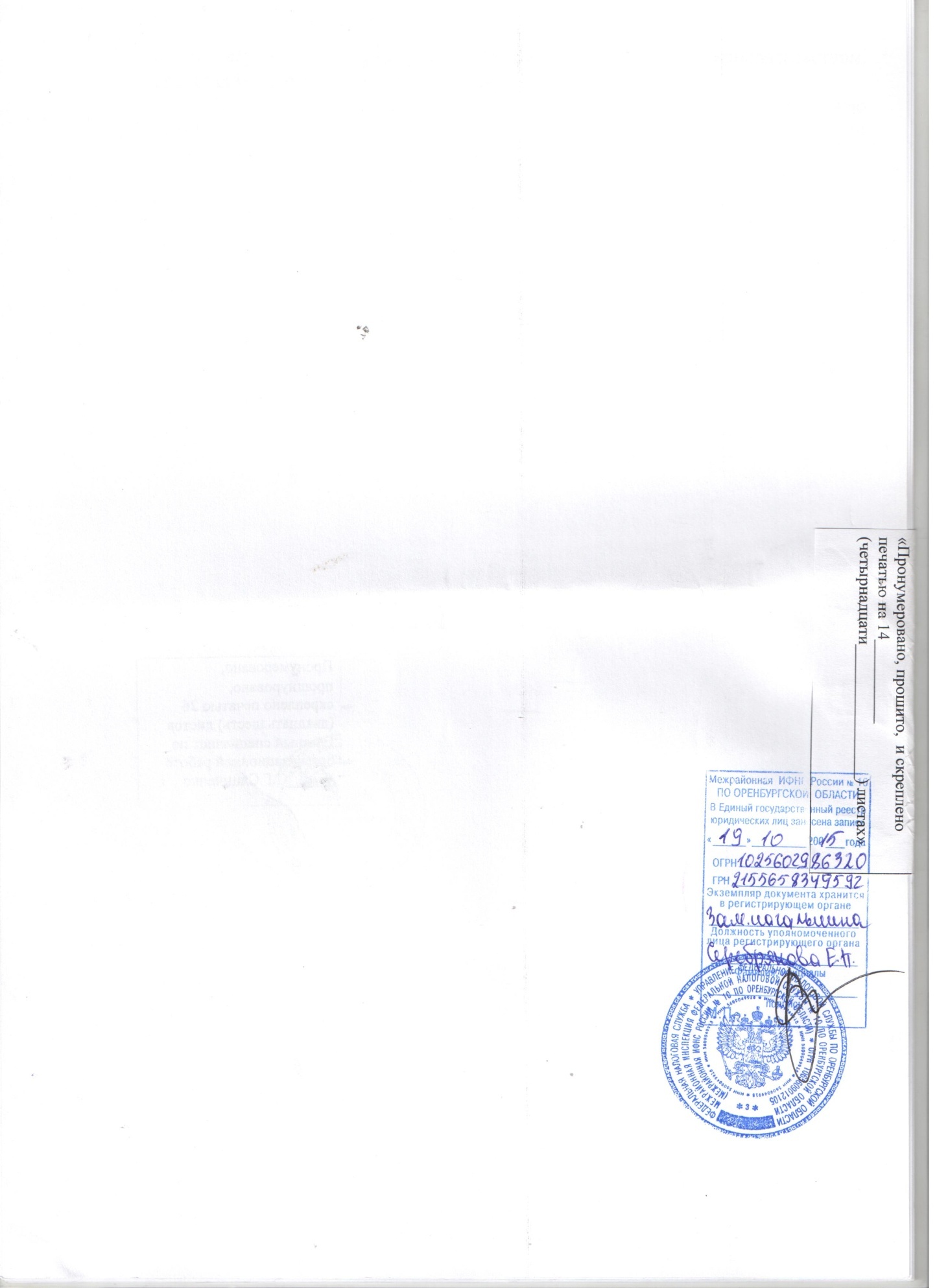 